Fleetwood Town Council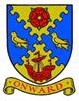 Onward to a Better FutureThe Minutes of Fleetwood Full Council Meeting held on 30 November 2021 at The North Euston Hotel at 7.00pm						    DRAFT3455Opening of the meeting. ChairmanCllr Cheryl Raynor (Chairman) opened the meeting and welcomed everyone in attendance.Present: Cllrs Beavers, Blair, Crawford, George, Pilkington, Shewan, Smith and Stirzaker. Clerk - Irene TongeGuest - Inspector Martin Wyatt from Fleetwood Area Police.Members of the Public3456To receive apologies for absence. ChairmanApologies received from Cllrs Armstrong, Craig, O’Neill and Stephenson.3457To record Disclosable Pecuniary Interests from members (including their spouses, civil partners, or partners) in any item to be discussed. Committee members MUST NOT make representations or vote on the matter therein. ChairmanNone Declared3458To record Other (Personal or Prejudicial) Interests from members in any item to be discussed. Committee members should state if they need to bar themselves from discussion and voting on any related matters. Chairman.Cllrs Raynor and Stirzaker expressed their interest in Item 3470 but do not feel they need to bar themselves from discussion or voting on any related matters.3459To consider and approve the minutes of the Meeting of the 26 October 2021 (enclosed). ChairmanMinutes were approved – unanimous.3460To adjourn the meeting for a period (1) of public participation.  Please note the Council cannot make any decision on any matter raised which has not already been included on the formal agenda; such items may be considered for future meetings. Chairman.Fleetwood Area Police – Presence not confirmed at time of drafting agendaChairman, Cheryl Raynor welcomed Inspector Martin Wyatt. Inspector Wyatt introduced himself and gave a walk-through of his career and how and when he started in his current position of serving our town of Fleetwood. He provided a comprehensive talk about the duties that he and his team are responsible for. He also answered questions from Councillors and members of the public on various issues:Anti-Social BehaviourCycles, scooters and electric bikesParking outside of schoolsDrugs and dealersYouths and damage to the Mount and Marine Hall, including the festive trees and festoonsHe gave assurance that his team are aware of all these issues and spoke about his approach and tactics for identifying offenders and modifications he has introduced to resolve and improve things for all. He ended by saying that he will commit to either himself or a member of his team to attend Full Council Meetings going forward.3461To reconvene the meeting. ChairmanThe meeting was reconvened3462To consider and approve payment of the following invoices:No invoices for November.3463To update the meeting with the progress of the Mini-bin order and to approve the approach and the subsequent purchases (see attached email). Discussion took place and Clerk explained the order of things and the shipping costs and timeline. It was agreed to go ahead with the plan to purchase the 6 stored boxes and to pay for ½ (2500) of the order with the final 2500 being paid for at the end of 2022.3464To note the Allotment Committee met on 22 November and that Agenda and minutes will be accessible on the Website.Noted3465To update the Full Council with regard to the Festive Lights Switch-on event and the forthcoming Xmas Party. Cllr Smith  The Chairman, Cllr. Christine Smith gave an update regarding the ‘Switch On’ event. She said that it was ‘touch and go’ right up until the start of the parade! There was bitterly cold weather and the festive tram was cancelled at the last minute however, we were offered the Heritage bus which was fantastic - the children and Dignitaries were delighted with it. There was a brilliant turn out and everything went well during the parade and at the Marine Hall for the formal switch on. Cllr. Smith thanked every one of the committee members for all their help throughout the year making 2021  Fleetwood Festive Lights Lantern Parade /‘Switch On’ Event the best it’s ever been.Cllr. Smith also gave special thanks to Julie Dalton who did an amazing job as Secretary, Richard Ryan of City Illuminations for the wonderful festive displays and for all his hard work and to all the performers at the event, who were incredible.3466To note the paper tabled by Cllr Crawford (enclosed) and to consider and approve that this item be deferred until the scheduled review date, which is April 2022, for tabling at the annual AGM in May 2022. Clerk will ensure Cllr Crawford’s suggestions will be considered as part of the review. Chairman.Noted and deferment approved.3467To note that the CAB staff have now relocated to the Market and to further note the written appreciation from the Chief Executive Diane Gradwell (enclosed). ClerkNoted.3468To adjourn the meeting for a period (2) of public participation. ChairmanSome topics discussed were:Christmas trees and lights and the funding of the Marine Hall tree this yearThe Pitch and Putt and the issue of Wyre Borough Council now not funding it.Beach Chalets and their lease end dates.3468To reconvene the meeting. ChairmanThe meeting was reconvened.3470To note planning application considered by members and agree any action to be taken or response to the planning authority (enclosed). ChairmanNoted – no actions or responses required.3471To approve accounts for regular automated payments, including November and December salaries  - see information sheet on Page 2. ClerkAll accounts approved.3472To consider and approve the Dates for 2022 meetings (enclosed). ClerkA proposal was raised to change August date – approved; all other dates approved.3473To consider and approve a date early December for the presentation of the Budget and to set a Precept for 2022/23. Clerk and Precept Working Group.Meeting was proposed and agreed for 9 Dec 2021 at 6.00pm via Zoom3744To consider and approve support for the suggestion of re-routing the No1 Bus to include the Esplanade in Fleetwood. Email outlining full suggestion has been sent to Cllr Crawford by Kath Roe , which he forwarded to the Clerk for inclusion (enclosed). Cllr CrawfordDiscussion took place, some Cllrs for and some against – However, there were some constructive suggestions for slight changes to route that could benefit the majority of users of the service. Cllr Crawford to respond to Kath Roe. 3475To receive items for information and items for inclusion in the next agenda, subject to full information being available. Members to be reminded that no discussion or decision may be taken. ChairmanClimate Change – this has been deferred until February MeetingRadar System owned by B&FC3476To Consider and resolve to exclude the Public and Press under the Public Bodies (Administration to meetings) Act 1960 and Data Protection Act 1999, to hear an item as confidential.Confidential matter resolved , unanimous3477To note date and time of next meeting.Confirmed is 25 January 2022